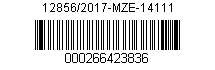 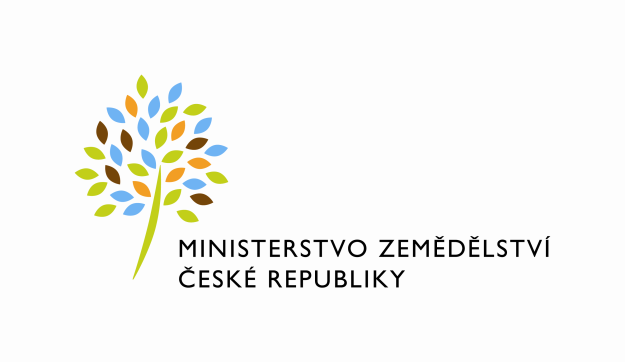 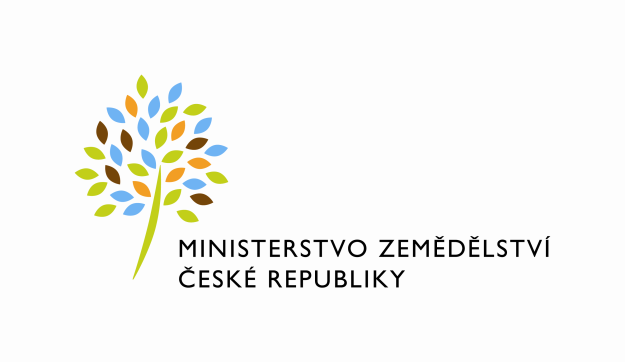 adresa: Těšnov 65/17, Nové Město, 110 00 Praha 1IČ: 00020478DATUM: Objednávka na zajištění akce na podporu projektů mezinárodní spolupráce mezi českými a slovinskými místními akčními skupinamiNa základě Vaší nabídky u Vás objednáváme zajištění akce na podporu projektů mezinárodní spolupráce mezi českými a slovinskými místními akčními skupinami (MAS) v rámci komunitně vedeného místního rozvoje (CLLD). Jedná se o třídenní akci, jejíž součástí budou návštěvy realizovaných projektů Programu rozvoje venkova (PRV), diskuze, sdílení zkušeností a dobré praxe. Účastníky akce budou zástupci MAS, obcí a zemědělských podniků. Předpokládaný termín realizace je v květnu 2017.Bližší specifikace služeb:Zajištění třídenní akce na podporu projektů mezinárodní spolupráce mezi českými a slovinskými MAS v rámci CLLD, která se uskuteční ve Slovinsku v předpokládaném termínu 17. - 19. května 2017 (3 dny/2 noci). Akce se zúčastní cca 40 českých účastníků. V rámci akce proběhnou návštěvy realizovaných projektů PRV, diskuze, sdílení zkušeností a budou představeny příklady dobré praxe.Harmonogram akce: 1. den odjezd ve večerních hodinách z ČR; 2. den příjezd na místo, návštěvy projektů, diskuze s partnery, jednání na téma projektů mezinárodní spolupráce, nocleh; 3. den návštěvy projektů, odjezd ve večerních hodinách do ČR.Organizační a technické zajištění akce pro cca 40 českých účastníků (3 dny/2 noci)Komunikace s partnery ze SlovinskaTlumočení (ČJ/AJ)Doprava (po celou dobu konání akce)Další organizační náklady (zpracování závěrečné zprávy s fotodokumentací a vyhodnocením celé akce, včetně evaluačních formulářů účastníků jednání, prezenční listiny)Závěrečná zpráva bude obsahovat fotodokumentaci z akce (fotografie z diskuzních skupin, realizovaných projektů PRV, průběhu celé akce apod.). Závěrečná zpráva bude předána elektronicky a písemně ve dvou vyhotoveních. Zpráva bude v rozsahu nejméně jedna A4 textu bez fotografií. Bude obsahovat shrnutí a průběh akce, vyhodnocení akce a evaluačních formulářů účastníků jednání, které budou tvořit přílohu zprávy. Závěrečná zpráva bude obsahovat rozpis výdajů na akci se členěním na jednotlivé položky.Po ukončení akce bude vyhotoven Protokol o poskytnutých službách, ve kterém bude uvedeno, zda byly služby poskytnuty v plném rozsahu dle objednávky/smlouvy, eventuálně budou popsány chybějící plnění a vady. V případě připomínek zadavatele (MZe) k závěrečné zprávě bude dokument vrácen k opravě. Faktura bude moci být vystavena v případě, že zadavatel nebude mít k závěrečné zprávě žádné připomínky.Maximální cena za objednané služby je 99 000 Kč (neplátce DPH).Předpokládaný termín konání: 17. - 19. května 2017Místo konání: Ptuj (Slovinsko) a okolí. Ostatní místa konání budou vždy upřesněna (elektronicky nebo písemně) minimálně 2 týdny před samotným konáním akce a na základě schválení objednatelem.Předpokládaný počet osob: cca 40 českých účastníků (zástupci MAS, obcí a zemědělských podniků)Faktura bude uhrazena v rámci podopatření 20.2 Podpora pro zřízení a provoz Celostátní sítě pro venkov v rámci Programu rozvoje venkova ČR na období 2014-2020.Fakturu zašlete přímo na: Ministerstvo zemědělství, Odbor Řídicí orgán PRV-14110, IČ: 00020478, DIČ: CZ00020478, adresa Těšnov 65/17, 110 00 Praha 1 – Nové Město. Na faktuře prosím uvádějte číslo objednávky. Doba splatnosti je 21 dní.Objednávka a metadata podléhají povinnosti zveřejnění dle zákona č. 340/2015 Sb., o registru smluv. Ministerstvo zemědělství jako smluvní strana zajistí zveřejnění v registru smluv.Originál této objednávky potvrzený z Vaší strany (bez tohoto dokumentu nebude moci být faktura předána k proplacení) prosím zašlete obratem zpět na MZe, aby mohl být zveřejněn dle zákona o registru smluv.S pozdravemDatum potvrzení dodavatele o přijetí objednávky a souhlas s uveřejněním obsahu objednávky v registru smluv:útvar: Odbor Řídící orgán PRVČíslo útvaru: 14110SPISOVÁ ZN.:	27RP16458/2016-14111NAŠE ČJ.:	12856/2017-MZE-14111VYŘIZUJE:	Bc. Lucie KokulováTelefon:	221813067E-MAIL:	Lucie.Kokulova@mze.czID DS: 	yphaax8MAS Podlipansko, o.p.s.Tř. Jana Švermy 141289 11 PečkyIČ: 27408507DIČ: neplátce DPHIng. Josef Taberyředitel odboru